Pictures: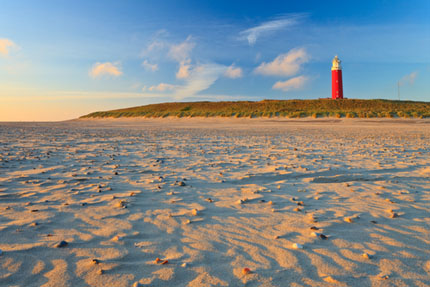 Tips:1 People live there.2 There are 5 of them.3 There are seals.4 There is a lot of beach5 TV TAS………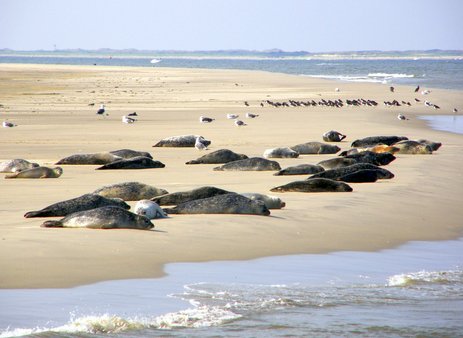 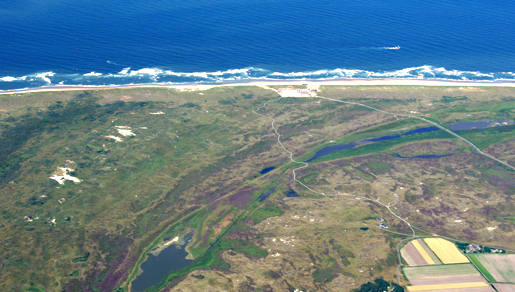 